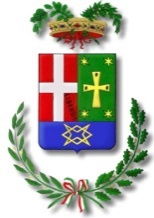 PROVINCIA DI COMOStazione Appaltante ProvincialeVia Borgo Vico, 148 – 22100 COMOC.F. 80004650133   cod. AUSA 0000543078Tel. 031 230356e-mail:    sapcomo@provincia.como.itpec:  sapcomo@pec.provincia.como.itScheda di gara SERVIZI (agg. DLGS 36/23)Eventuali indicazioni utili complementari e/o aggiuntive:INFORMAZIONI GENERALIINFORMAZIONI GENERALIINFORMAZIONI GENERALIINFORMAZIONI GENERALIINFORMAZIONI GENERALIINFORMAZIONI GENERALIINFORMAZIONI GENERALIINFORMAZIONI GENERALIINFORMAZIONI GENERALIINFORMAZIONI GENERALIINFORMAZIONI GENERALIINFORMAZIONI GENERALIComune / Ente richiedente(committente gara)Comune / Ente richiedente(committente gara)Comune / Ente richiedente(committente gara)Comune / Ente richiedente(committente gara)Oggetto appaltoOggetto appaltoOggetto appaltoOggetto appaltoBreve descrizione dei servizi da appaltare(con eventuale riferimento all’articolo del capitolato)Breve descrizione dei servizi da appaltare(con eventuale riferimento all’articolo del capitolato)Breve descrizione dei servizi da appaltare(con eventuale riferimento all’articolo del capitolato)Breve descrizione dei servizi da appaltare(con eventuale riferimento all’articolo del capitolato)CUP   (se previsto)CUP   (se previsto)CUP   (se previsto)CUP   (se previsto)CIGCIGCIGCIGpreso sull’importo di Europreso sull’importo di Europreso sull’importo di Europreso sull’importo di Euro€ € € € € € € in datain datain datain dataNumero scheda di gara SIMOGNumero scheda di gara SIMOGNumero scheda di gara SIMOGNumero scheda di gara SIMOGAllegare copia (file .pdf) del CIG.Allegare copia (file .pdf) del CIG.Allegare copia (file .pdf) del CIG.Allegare copia (file .pdf) del CIG.Data di sottoscrizione della convenzionetra il Comune/Ente Committente e la Provincia di Como per il conferimento alla Provincia delle funzioni di Stazione Appaltante ai sensi dell’art.62, comma 6 lett.c) del D.lgs. 36/2023Data di sottoscrizione della convenzionetra il Comune/Ente Committente e la Provincia di Como per il conferimento alla Provincia delle funzioni di Stazione Appaltante ai sensi dell’art.62, comma 6 lett.c) del D.lgs. 36/2023Data di sottoscrizione della convenzionetra il Comune/Ente Committente e la Provincia di Como per il conferimento alla Provincia delle funzioni di Stazione Appaltante ai sensi dell’art.62, comma 6 lett.c) del D.lgs. 36/2023Data di sottoscrizione della convenzionetra il Comune/Ente Committente e la Provincia di Como per il conferimento alla Provincia delle funzioni di Stazione Appaltante ai sensi dell’art.62, comma 6 lett.c) del D.lgs. 36/2023Atto Comunale di approvazione del bilancio preventivo anno corrente (o eventuale preventivo dell’anno precedente con indicazione della delibera di proroga del PEG).Atto Comunale di approvazione del bilancio preventivo anno corrente (o eventuale preventivo dell’anno precedente con indicazione della delibera di proroga del PEG).Atto Comunale di approvazione del bilancio preventivo anno corrente (o eventuale preventivo dell’anno precedente con indicazione della delibera di proroga del PEG).Atto Comunale di approvazione del bilancio preventivo anno corrente (o eventuale preventivo dell’anno precedente con indicazione della delibera di proroga del PEG).Delibera numero:Delibera numero:Delibera numero:Delibera numero:Delibera numero:Delibera numero:Atto Comunale di approvazione del bilancio preventivo anno corrente (o eventuale preventivo dell’anno precedente con indicazione della delibera di proroga del PEG).Atto Comunale di approvazione del bilancio preventivo anno corrente (o eventuale preventivo dell’anno precedente con indicazione della delibera di proroga del PEG).Atto Comunale di approvazione del bilancio preventivo anno corrente (o eventuale preventivo dell’anno precedente con indicazione della delibera di proroga del PEG).Atto Comunale di approvazione del bilancio preventivo anno corrente (o eventuale preventivo dell’anno precedente con indicazione della delibera di proroga del PEG).Data:Data:Data:Data:Data:Data:Atto Comunale di approvazione del bilancio preventivo anno corrente (o eventuale preventivo dell’anno precedente con indicazione della delibera di proroga del PEG).Atto Comunale di approvazione del bilancio preventivo anno corrente (o eventuale preventivo dell’anno precedente con indicazione della delibera di proroga del PEG).Atto Comunale di approvazione del bilancio preventivo anno corrente (o eventuale preventivo dell’anno precedente con indicazione della delibera di proroga del PEG).Atto Comunale di approvazione del bilancio preventivo anno corrente (o eventuale preventivo dell’anno precedente con indicazione della delibera di proroga del PEG).Ev. Delibera di proroga n.:Ev. Delibera di proroga n.:Ev. Delibera di proroga n.:Ev. Delibera di proroga n.:Ev. Delibera di proroga n.:Ev. Delibera di proroga n.:Atto Comunale di approvazione del bilancio preventivo anno corrente (o eventuale preventivo dell’anno precedente con indicazione della delibera di proroga del PEG).Atto Comunale di approvazione del bilancio preventivo anno corrente (o eventuale preventivo dell’anno precedente con indicazione della delibera di proroga del PEG).Atto Comunale di approvazione del bilancio preventivo anno corrente (o eventuale preventivo dell’anno precedente con indicazione della delibera di proroga del PEG).Atto Comunale di approvazione del bilancio preventivo anno corrente (o eventuale preventivo dell’anno precedente con indicazione della delibera di proroga del PEG).Ev. Data proroga:Ev. Data proroga:Ev. Data proroga:Ev. Data proroga:Ev. Data proroga:Ev. Data proroga:Atto di approvazione dei documenti di gara/progetto Atto di approvazione dei documenti di gara/progetto Atto di approvazione dei documenti di gara/progetto Atto di approvazione dei documenti di gara/progetto Determina numero:Determina numero:Determina numero:Determina numero:Determina numero:Determina numero:Atto di approvazione dei documenti di gara/progetto Atto di approvazione dei documenti di gara/progetto Atto di approvazione dei documenti di gara/progetto Atto di approvazione dei documenti di gara/progetto Data:Data:Data:Data:Data:Data:Determina RUP (o eventuale altro atto) di impegno della spesa a copertura finanziaria del progetto.Determina RUP (o eventuale altro atto) di impegno della spesa a copertura finanziaria del progetto.Determina RUP (o eventuale altro atto) di impegno della spesa a copertura finanziaria del progetto.Determina RUP (o eventuale altro atto) di impegno della spesa a copertura finanziaria del progetto.Determina numero:Determina numero:Determina numero:Determina numero:Determina numero:Determina numero:Determina RUP (o eventuale altro atto) di impegno della spesa a copertura finanziaria del progetto.Determina RUP (o eventuale altro atto) di impegno della spesa a copertura finanziaria del progetto.Determina RUP (o eventuale altro atto) di impegno della spesa a copertura finanziaria del progetto.Determina RUP (o eventuale altro atto) di impegno della spesa a copertura finanziaria del progetto.Data:Data:Data:Data:Data:Data:(Allegare copia atto di impegno di spesa alla documentazione di gara)(Allegare copia atto di impegno di spesa alla documentazione di gara)(Allegare copia atto di impegno di spesa alla documentazione di gara)(Allegare copia atto di impegno di spesa alla documentazione di gara)Determina RUP di individuazione del Responsabile della verifica dei requisiti e Responsabile della fase di affidamento (nella persona del Responsabile Stazione appaltante Dott. Matteo Accardi)Determina RUP di individuazione del Responsabile della verifica dei requisiti e Responsabile della fase di affidamento (nella persona del Responsabile Stazione appaltante Dott. Matteo Accardi)Determina RUP di individuazione del Responsabile della verifica dei requisiti e Responsabile della fase di affidamento (nella persona del Responsabile Stazione appaltante Dott. Matteo Accardi)Determina RUP di individuazione del Responsabile della verifica dei requisiti e Responsabile della fase di affidamento (nella persona del Responsabile Stazione appaltante Dott. Matteo Accardi)Modalità di finanziamento(Specificare se: fondi propri, Mutuo, ecc. ):Modalità di finanziamento(Specificare se: fondi propri, Mutuo, ecc. ):Modalità di finanziamento(Specificare se: fondi propri, Mutuo, ecc. ):Modalità di finanziamento(Specificare se: fondi propri, Mutuo, ecc. ):Gara suddivisa in lottiGara suddivisa in lottiGara suddivisa in lottiGara suddivisa in lottiTipologia della proceduraTipologia della proceduraTipologia della proceduraTipologia della proceduraCriterio di aggiudicazioneCriterio di aggiudicazioneCriterio di aggiudicazioneCriterio di aggiudicazioneIn caso di offerta economicamente più vantaggiosa allegare scheda dei criteri motivazionali e dei punteggi per la valutazione dell’offerta tecnica da parte della Commissione giudicatriceIn caso di offerta economicamente più vantaggiosa allegare scheda dei criteri motivazionali e dei punteggi per la valutazione dell’offerta tecnica da parte della Commissione giudicatriceIn caso di offerta economicamente più vantaggiosa allegare scheda dei criteri motivazionali e dei punteggi per la valutazione dell’offerta tecnica da parte della Commissione giudicatriceIn caso di offerta economicamente più vantaggiosa allegare scheda dei criteri motivazionali e dei punteggi per la valutazione dell’offerta tecnica da parte della Commissione giudicatriceSopralluogo obbligatorioSopralluogo obbligatorioSopralluogo obbligatorioSopralluogo obbligatorio(se SI, motivare )(se SI, motivare )(se SI, motivare )(se SI, motivare )Codice di nomenclatura CPV principaleCodice di nomenclatura CPV principaleCodice di nomenclatura CPV principaleCodice di nomenclatura CPV principaleCodici di nomenclatura CPV secondariCodici di nomenclatura CPV secondariCodici di nomenclatura CPV secondariCodici di nomenclatura CPV secondariCRITERI DI PARTECIPAZIONE ART. 100 C. 1 DEL CODICE:(in aggiunta a quelli previsti al c. 11)CRITERI DI PARTECIPAZIONE ART. 100 C. 1 DEL CODICE:(in aggiunta a quelli previsti al c. 11)CRITERI DI PARTECIPAZIONE ART. 100 C. 1 DEL CODICE:(in aggiunta a quelli previsti al c. 11)CRITERI DI PARTECIPAZIONE ART. 100 C. 1 DEL CODICE:(in aggiunta a quelli previsti al c. 11)IMPORTI E FINANZIAMENTIIMPORTI E FINANZIAMENTIIMPORTI E FINANZIAMENTIIMPORTI E FINANZIAMENTIIMPORTI E FINANZIAMENTIIMPORTI E FINANZIAMENTIIMPORTI E FINANZIAMENTIIMPORTI E FINANZIAMENTIIMPORTI E FINANZIAMENTIIMPORTI E FINANZIAMENTIIMPORTI E FINANZIAMENTIIMPORTI E FINANZIAMENTIImporto totale di PROGETTOImporto totale di PROGETTOImporto totale di PROGETTOImporto totale di PROGETTO€€€€€€€Importo negoziabile/BASE D’ASTA soggetto a ribasso di gara(importo contrattuale, esclusi costi della manodopera –oneri aziendali, esclusi gli oneri di sicurezza, IVA esclusa)Importo negoziabile/BASE D’ASTA soggetto a ribasso di gara(importo contrattuale, esclusi costi della manodopera –oneri aziendali, esclusi gli oneri di sicurezza, IVA esclusa)Importo negoziabile/BASE D’ASTA soggetto a ribasso di gara(importo contrattuale, esclusi costi della manodopera –oneri aziendali, esclusi gli oneri di sicurezza, IVA esclusa)Importo negoziabile/BASE D’ASTA soggetto a ribasso di gara(importo contrattuale, esclusi costi della manodopera –oneri aziendali, esclusi gli oneri di sicurezza, IVA esclusa)€ € € € € € € COSTO DELLA MANODOPERA (NON SOGGETTO A RIBASSO)COSTO DELLA MANODOPERA (NON SOGGETTO A RIBASSO)COSTO DELLA MANODOPERA (NON SOGGETTO A RIBASSO)COSTO DELLA MANODOPERA (NON SOGGETTO A RIBASSO)€€€€€€€Oneri per la sicurezza (NON SOGGETTO A RIBASSO)Oneri per la sicurezza (NON SOGGETTO A RIBASSO)Oneri per la sicurezza (NON SOGGETTO A RIBASSO)Oneri per la sicurezza (NON SOGGETTO A RIBASSO)€ € € € € € € Importo totale dei servizi (b. asta + MANODOPERA + ONERI SICUREZZA)Importo totale dei servizi (b. asta + MANODOPERA + ONERI SICUREZZA)Importo totale dei servizi (b. asta + MANODOPERA + ONERI SICUREZZA)Importo totale dei servizi (b. asta + MANODOPERA + ONERI SICUREZZA)€ € € € € € € Importo cauzione provvisoria (SE RICHIESTA)(1% dell’importo a base d’asta oneri inclusi)Importo cauzione provvisoria (SE RICHIESTA)(1% dell’importo a base d’asta oneri inclusi)Importo cauzione provvisoria (SE RICHIESTA)(1% dell’importo a base d’asta oneri inclusi)Importo cauzione provvisoria (SE RICHIESTA)(1% dell’importo a base d’asta oneri inclusi)€ € € € € € € Importo tassa ANAC a carico Operatore EconomicoImporto tassa ANAC a carico Operatore EconomicoImporto tassa ANAC a carico Operatore EconomicoImporto tassa ANAC a carico Operatore Economico€ € € € € € € Importo tassa ANAC a carico della Stazione AppaltanteImporto tassa ANAC a carico della Stazione AppaltanteImporto tassa ANAC a carico della Stazione AppaltanteImporto tassa ANAC a carico della Stazione Appaltante€ € € € € € € Importo incentivo art.45 c. 8 D.lgs.36/2023 previsto nel quadro economicoImporto incentivo art.45 c. 8 D.lgs.36/2023 previsto nel quadro economicoImporto incentivo art.45 c. 8 D.lgs.36/2023 previsto nel quadro economicoImporto incentivo art.45 c. 8 D.lgs.36/2023 previsto nel quadro economico€€€€€€€di cui spese contributo di garadi cui spese contributo di garadi cui spese contributo di garadi cui spese contributo di gara€€€€€€€Finanziamento (da specificare)Finanziamento (da specificare)Finanziamento (da specificare)Finanziamento (da specificare)€€€€TEMPISTICHETEMPISTICHETEMPISTICHETEMPISTICHETEMPISTICHETEMPISTICHETEMPISTICHETEMPISTICHETEMPISTICHETEMPISTICHETEMPISTICHETEMPISTICHEDurata del contratto (prevista dal Capitolato)Durata del contratto (prevista dal Capitolato)Durata del contratto (prevista dal Capitolato)Durata del contratto (prevista dal Capitolato)Periodo di rinnovo previstoPeriodo di rinnovo previstoPeriodo di rinnovo previstoPeriodo di rinnovo previstoEventuale proroga tecnicaEventuale proroga tecnicaEventuale proroga tecnicaEventuale proroga tecnicaCONTRATTO COLLETTIVO APPLICABILE (da indicare sempre)CONTRATTO COLLETTIVO APPLICABILE (da indicare sempre)CONTRATTO COLLETTIVO APPLICABILE (da indicare sempre)CONTRATTO COLLETTIVO APPLICABILE (da indicare sempre)CONTRATTO COLLETTIVO APPLICABILE (da indicare sempre)CONTRATTO COLLETTIVO APPLICABILE (da indicare sempre)CONTRATTO COLLETTIVO APPLICABILE (da indicare sempre)CONTRATTO COLLETTIVO APPLICABILE (da indicare sempre)CONTRATTO COLLETTIVO APPLICABILE (da indicare sempre)CONTRATTO COLLETTIVO APPLICABILE (da indicare sempre)CONTRATTO COLLETTIVO APPLICABILE (da indicare sempre)CONTRATTO COLLETTIVO APPLICABILE (da indicare sempre)Contratto collettivo individuato dalla SA da applicarsi al personale dipendente impiegato nell’appalto (art. 11 c. 1 codice)Contratto collettivo individuato dalla SA da applicarsi al personale dipendente impiegato nell’appalto (art. 11 c. 1 codice)Contratto collettivo individuato dalla SA da applicarsi al personale dipendente impiegato nell’appalto (art. 11 c. 1 codice)Contratto collettivo individuato dalla SA da applicarsi al personale dipendente impiegato nell’appalto (art. 11 c. 1 codice)(Da indicare)(Da indicare)(Da indicare)(Da indicare)(Da indicare)(Da indicare)(Da indicare)SUBAPPALTOSUBAPPALTOSUBAPPALTOSUBAPPALTO(Indicazioni da inserire nella Determina a contrarre)(Indicazioni da inserire nella Determina a contrarre)(Indicazioni da inserire nella Determina a contrarre)(Indicazioni da inserire nella Determina a contrarre)(Indicazioni da inserire nella Determina a contrarre)(Indicazioni da inserire nella Determina a contrarre)(Indicazioni da inserire nella Determina a contrarre)(Indicazioni da inserire nella Determina a contrarre)(Indicazioni da inserire nella Determina a contrarre)(Indicazioni da inserire nella Determina a contrarre)(Indicazioni da inserire nella Determina a contrarre)(Indicazioni da inserire nella Determina a contrarre)Ai sensi dell'art. 119, comma 2 del Codice, le prestazioni che dovranno necessariamente essere eseguite dall'aggiudicatario, sono le seguenti (indicare solo se si richiede una percentuale diversa rispetto alla regola generale del 50% della prevalente e il subappalto integrale delle scorporabili):Ai sensi dell'art. 119, comma 2 del Codice, le prestazioni che dovranno necessariamente essere eseguite dall'aggiudicatario, sono le seguenti (indicare solo se si richiede una percentuale diversa rispetto alla regola generale del 50% della prevalente e il subappalto integrale delle scorporabili):Ai sensi dell'art. 119, comma 2 del Codice, le prestazioni che dovranno necessariamente essere eseguite dall'aggiudicatario, sono le seguenti (indicare solo se si richiede una percentuale diversa rispetto alla regola generale del 50% della prevalente e il subappalto integrale delle scorporabili):Ai sensi dell'art. 119, comma 2 del Codice, le prestazioni che dovranno necessariamente essere eseguite dall'aggiudicatario, sono le seguenti (indicare solo se si richiede una percentuale diversa rispetto alla regola generale del 50% della prevalente e il subappalto integrale delle scorporabili):Ai sensi dell'art. 119, comma 2 del Codice, le prestazioni che dovranno necessariamente essere eseguite dall'aggiudicatario, sono le seguenti (indicare solo se si richiede una percentuale diversa rispetto alla regola generale del 50% della prevalente e il subappalto integrale delle scorporabili):Ai sensi dell'art. 119, comma 2 del Codice, le prestazioni che dovranno necessariamente essere eseguite dall'aggiudicatario, sono le seguenti (indicare solo se si richiede una percentuale diversa rispetto alla regola generale del 50% della prevalente e il subappalto integrale delle scorporabili):Ai sensi dell'art. 119, comma 2 del Codice, le prestazioni che dovranno necessariamente essere eseguite dall'aggiudicatario, sono le seguenti (indicare solo se si richiede una percentuale diversa rispetto alla regola generale del 50% della prevalente e il subappalto integrale delle scorporabili):Ai sensi dell'art. 119, comma 2 del Codice, le prestazioni che dovranno necessariamente essere eseguite dall'aggiudicatario, sono le seguenti (indicare solo se si richiede una percentuale diversa rispetto alla regola generale del 50% della prevalente e il subappalto integrale delle scorporabili):Ai sensi dell'art. 119, comma 2 del Codice, le prestazioni che dovranno necessariamente essere eseguite dall'aggiudicatario, sono le seguenti (indicare solo se si richiede una percentuale diversa rispetto alla regola generale del 50% della prevalente e il subappalto integrale delle scorporabili):Ai sensi dell'art. 119, comma 2 del Codice, le prestazioni che dovranno necessariamente essere eseguite dall'aggiudicatario, sono le seguenti (indicare solo se si richiede una percentuale diversa rispetto alla regola generale del 50% della prevalente e il subappalto integrale delle scorporabili):Ai sensi dell'art. 119, comma 2 del Codice, le prestazioni che dovranno necessariamente essere eseguite dall'aggiudicatario, sono le seguenti (indicare solo se si richiede una percentuale diversa rispetto alla regola generale del 50% della prevalente e il subappalto integrale delle scorporabili):Ai sensi dell'art. 119, comma 2 del Codice, le prestazioni che dovranno necessariamente essere eseguite dall'aggiudicatario, sono le seguenti (indicare solo se si richiede una percentuale diversa rispetto alla regola generale del 50% della prevalente e il subappalto integrale delle scorporabili):Servizio prevalente Servizio prevalente CPV% min.Motivaz.Motivaz.Motivaz.SERVIZI SCORPORABILI/SECONDARISERVIZI SCORPORABILI/SECONDARICPV% min.Motivaz.Motivaz.Motivaz.CPV% min.Motivaz.Motivaz.Motivaz.CPV.% min.Motivaz.Motivaz.Motivaz.Nominativo ProgettistaNominativo ProgettistaNominativo ProgettistaNominativo ProgettistaNominativo RESPONSABILE UNICO DI PROGETTO (RUP)Nominativo RESPONSABILE UNICO DI PROGETTO (RUP)Nominativo RESPONSABILE UNICO DI PROGETTO (RUP)Nominativo RESPONSABILE UNICO DI PROGETTO (RUP)Codice fiscaleCodice fiscaleCodice fiscaleCodice fiscalemailmailmailmailtelefono ufficio (indicare anche interno)telefono ufficio (indicare anche interno)telefono ufficio (indicare anche interno)telefono ufficio (indicare anche interno)telefono cellularetelefono cellularetelefono cellularetelefono cellulareNominativo persona di riferimento del procedimento (per eventuali necessità o chiarimenti)Nominativo persona di riferimento del procedimento (per eventuali necessità o chiarimenti)Nominativo persona di riferimento del procedimento (per eventuali necessità o chiarimenti)Nominativo persona di riferimento del procedimento (per eventuali necessità o chiarimenti)mailmailmailmailtelefono ufficio (indicare anche interno)telefono ufficio (indicare anche interno)telefono ufficio (indicare anche interno)telefono ufficio (indicare anche interno)telefono cellularetelefono cellularetelefono cellularetelefono cellulare